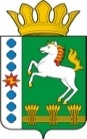 КОНТРОЛЬНО-СЧЕТНЫЙ ОРГАН ШАРЫПОВСКОГО МУНИЦИПАЛЬНОГО ОКРУГАКрасноярского краяЗаключениена проект Постановления администрации Шарыповского муниципального округа «О внесении изменений в постановление администрации Шарыповского муниципального округа от 27.07.2021 № 574-п «Об утверждении муниципальной программы Шарыповского муниципального округа «Развитие физической культуры, спорта, туризма и молодежной политики» (в ред. от 27.07.2021, от 18.11.2021, от 06.05.2022)15 июля 2022 год 		            					                № 27Настоящее экспертное заключение подготовлено Контрольно – счетным органом Шарыповского муниципального округа Красноярского края на основании ст. 157 Бюджетного  кодекса Российской Федерации, ст. 9 Федерального закона от 07.02.2011 № 6-ФЗ «Об общих принципах организации и деятельности контрольно – счетных органов субъектов Российской Федерации и муниципальных образований», ст. 15 Решения Шарыповского окружного Совета депутатов от 14.12.2021 № 5-32р «Об утверждении Положения о Контрольно – счетном органе Шарыповского муниципального округа Красноярского края» и в соответствии со стандартом организации деятельности Контрольно-счетного органа Шарыповского муниципального округа Красноярского края СОД 2 «Организация, проведение и оформление результатов финансово-экономической экспертизы проектов Решений Шарыповского окружного Совета депутатов и нормативно-правовых актов по бюджетно-финансовым вопросам и вопросам использования муниципального имущества и проектов муниципальных программ» утвержденного приказом Контрольно-счетного органа Шарыповского муниципального округа Красноярского края от 25.01.2021 № 03.Представленный на экспертизу проект Постановления администрации Шарыповского муниципального округа «О внесении изменений в постановление администрации Шарыповского муниципального округа от 27.07.2021 № 574-п «Об утверждении муниципальной программы Шарыповского муниципального округа «Развитие физической культуры, спорта, туризма и молодежной политики» (в ред. от 27.07.2021, от 18.11.2021, от 06.05.2022) направлен в Контрольно – счетный орган Шарыповского муниципального округа Красноярского края 14 июля 2022 года. Разработчиком данного проекта Программы является муниципальное казенное учреждение «Управление спорта и туризма  Шарыповского муниципального округа».Основанием для разработки муниципальной программы является:- статья 179 Бюджетного кодекса Российской Федерации;- постановление администрации Шарыповского муниципального округа от 13.04.2021 № 288-п «Об утверждении Порядка принятия решений о разработке муниципальных программ Шарыповского муниципального округа, их формирования и реализации»;- распоряжение администрации Шарыповского муниципального округа от 21.07.2021 № 374-р «Об утверждении перечня муниципальных программ Шарыповского муниципального округа».Исполнитель Программы муниципальное казенное учреждение «Управление спорта, туризма и молодежной политики  Шарыповского муниципального округа».Соисполнители муниципальной программы отсутствуют.Мероприятие проведено 14-15 июля 2022 года.В ходе подготовки заключения Контрольно – счетным органом Шарыповского муниципального округа Красноярского края были проанализированы следующие материалы:- проект Постановления администрации Шарыповского муниципального округа «О внесении изменений в постановление администрации Шарыповского муниципального округа от 27.07.2021 № 574-п «Об утверждении муниципальной программы Шарыповского муниципального округа «Развитие физической культуры, спорта, туризма и молодежной политики» (в ред. от 27.07.02021, от 18.11.2021, от 06.05.2022);-  паспорт муниципальной программы «Об утверждении муниципальной программы Шарыповского муниципального округа «Развитие физической культуры, спорта, туризма и молодежной политики».Подпрограммы муниципальной программы:Развитие массовой физической культуры и спорта;Развитие молодежной политики;Развитие туризма;Улучшение жилищных условий отдельных категорий граждан;Обеспечение реализации муниципальной программы.Цели муниципальной программы:Создание условий для формирования здорового образа жизни населения округа и развитие потенциала молодежи;Создание условий для конкурентоспособного туристского комплекса муниципального округа;Повышение доступности жилья и улучшение жилищных условий граждан, проживающих на территории Шарыповского муниципального округа;Создание условий для эффективного управления и развития физической культуры, спорта, туризма и молодежной политики.Задачи муниципальной программы:Создание доступных условий для занятий населения округа различных возрастных, про-фессиональных и социальных групп физической культурой и спортом, повышение конкурентоспособности спорта Шарыповского муниципального округа на соревнованиях различного уровня;Создание условий для развития потенциала молодежи и его реализации в интереса развития Шарыповского муниципального округа;Содействие развитию туристской инфраструктуры;Государственная поддержка в решении жилищной проблемы молодых семей, признанных в установленном порядке нуждающимися в улучшении жилищных условий;Обеспечение эффективного управления в сфере культуры, спорта, туризма и молодежной политики.Рассмотрев представленные материалы к проекту Постановления установлено следующее:В соответствии с проектом Постановления вносятся в паспорт муниципальной программы изменения по строке (пункту) «Ресурсное обеспечение  муниципальной  программы».После внесения изменений строка  будет читаться:Увеличение бюджетных ассигнований по муниципальной программе в сумме 1 730 693,12 руб. (1,71%), из них: - за счет средств краевого бюджета в сумме 1 059 880,00 руб. (13,56%); - за счет средств бюджета округа в сумме 509 489,00 руб. (0,58%);- за счет средств внебюджетных источников  в сумме 161 324,12 руб. (2,76%).В подпрограмму «Развитие массовой физической культуры и спорта» вносятся изменения по строке «Объемы и источники финансирования подпрограммы». После внесения изменений строка будет читаться:Увеличение бюджетных ассигнований по подпрограмме «Развитие массовой физической культуры и спорта» в сумме 1 340 883,00 руб. (2,67%), в том числе:за счет средств краевого бюджета увеличение в сумме 1 007 800,00 руб. (24,27%), из них:- в сумме 355 300,00 руб. по мероприятию 3.2 «Поддержка физкультурно-спортивных клубов по месту жительства» на приобретение спортивного инвентаря и оборудования МБУ «СШ Шарыповского МО» для клуба «Оптимист»;- в сумме 652 500,00 руб. по мероприятию  4.1 «Выполнение требований федеральных стандартов спортивной подготовки» на приобретение лыжной экипировки и инвентаря МБУ «СШ Шарыповского МО».за счет средств бюджета округа увеличение в сумме 333 083,00 руб. (0,79%), из них:- в сумме 291 434,06 руб. по мероприятию 1.2 «Обеспечение деятельности (оказание услуг) подведомственных учреждений» дотация из краевого бюджета на частичную компенсацию расходов на повышение оплаты труда отдельным категориям работников МБУ «СШ Шарыповского МО»;- в сумме 41 648,94 руб. по мероприятию  4.1 «Выполнение требований федеральных стандартов спортивной подготовки» на приобретение лыжной экипировки и инвентаря МБУ «СШ Шарыповского МО».В подпрограмму «Развитие молодежной политики» вносятся изменения по строке «Объемы и источники финансирования подпрограммы». После внесения изменений строка будет читаться:Увеличение бюджетных ассигнований по подпрограмме «Развитие молодежной политики» в сумме 220 313,12 руб. (2,25%), в том числе:- за счет средств бюджета округа в сумме 58 989,00 руб. (0,67%)  по мероприятию 1.2.1 «Обеспечение деятельности (оказание услуг) подведомственных учреждений» за счет средств дотаций из краевого бюджета на частичную компенсацию расходов на повышение оплаты труда отдельным категориям работников МБУ «ММЦ Сибиряк» Шарыповского муниципального округа;- за счет внебюджетных источников в сумме 161 324,12 руб. (100,00%),  добавлено новое мероприятие 1.3 «Безвозмездные пожертвования для МБУ "ММЦ Сибиряк" ШМО» на создание не менее 10 рабочих мест в Шарыповском муниципальном округе  для трудоустройства несовершеннолетних граждан в возрасте от 14 до 18 лет в свободное от учебы время и в период каникул в рамках работы «Трудового отряда «СУЭК».В подпрограмму «Обеспечение реализации муниципальной программы» вносятся изменения по строке «Объемы и источники финансирования подпрограммы». После внесения изменений строка будет читаться:             Увеличение бюджетных ассигнований по подпрограмме «Обеспечение реализации муниципальной программы» в сумме 169 497,00 руб. (1,35%), в том числе:- за счет средств краевого бюджета в сумме 52 080,00 руб. (100,00%), добавлено новое мероприятие 1.2 «Содействие достижению и (или) поощрение достижения наилучших значений показателей эффективности органов местного самоуправления муниципальных, городских округов и муниципальных районов» на поощрение пяти специалистов МКУ «УСиТ» по итогам работы за 2020 год;- за счет средств бюджета округа в сумме 117 417,00 руб. (0,93%) по мероприятию 1.1 «Руководство и управление в сфере установленных функций и полномочий, осуществляемых казенными учреждениями» дотация из краевого бюджета на частичную компенсацию расходов на повышение оплаты труда отдельным категориям работников  МКУ «УСТиМП» с 1 июля на 8,6%.При проверке правильности планирования и составления проекта Постановления  нарушений не установлено.На основании выше изложенного Контрольно – счетный орган Шарыповского муниципального округа Красноярского края предлагает администрации Шарыповского муниципального округа принять проект Постановления администрации Шарыповского муниципального округа «О внесении изменений в постановление администрации Шарыповского муниципального округа от 27.07.2021 № 574-п «Об утверждении муниципальной программы Шарыповского муниципального округа «Развитие физической культуры, спорта, туризма и молодежной политики» (в ред. от 27.07.2021, от 18.11.2021, от 06.05.2022).Председатель                                                                        				Г.В. СавчукРесурсное обеспечение  муниципальной  программы Предыдущая редакцияПредлагаемая редакция (проект Постановления)Ресурсное обеспечение  муниципальной  программы Общий объем бюджетных ассигнований на реализацию муниципальной программы  составляет 101 502 950,43  руб., из них:2021 год – 25 469 580,68 руб.;2022 год – 31 061 427,83 руб.;2023 год – 22 479 559,22 руб.2024 год – 22 482 382,70 руб.в том числе за счет средств:федерального бюджета  596 898,18 руб., из них:2021 год – 202 512,45 руб.;2022 год – 143 472,01 руб.;2023 год – 124 153,55 руб.2024 год – 126 760,17 руб.краевого бюджета  7 815 492,86 руб., из них:2021 год – 1 508 501,73 руб.;2022 год – 4 951 777,59 руб.;2023 год – 672 498,34 руб.2024 год – 682 715,20 руб.бюджет округа 87 250 773,94 руб., из них:2021 год – 21 536 781,05 руб.;2022 год – 22 691 178,23 руб.;2023 год – 21 511 407,33 руб.2024 год – 21 511 407,33 руб.внебюджетных источников 5 839 785,45 руб., из них:2021 год –  2 221 785,45 руб.;2022 год –  3 275 000,00 руб.;2023 год – 171 500,00 руб.2024 год – 171 500,00 руб.Общий объем бюджетных ассигнований на реализацию муниципальной программы  составляет 103 233 643,55  руб., из них:2021 год – 25 469 580,68 руб.;2022 год – 32 792 120,95 руб.;2023 год – 22 479 559,22 руб.2024 год – 22 482 382,70 руб.в том числе за счет средств:федерального бюджета  596 898,18 руб., из них:2021 год – 202 512,45 руб.;2022 год – 143 472,01 руб.;2023 год – 124 153,55 руб.2024 год – 126 760,17 руб.краевого бюджета  8 875 372,86 руб., из них:2021 год – 1 508 501,73 руб.;2022 год – 6 011 657,59 руб.;2023 год – 672 498,34 руб.2024 год – 682 715,20 руб.бюджет округа  87 760 262,94 руб., из них:2021 год – 21 536 781,05 руб.;2022 год – 23 200 667,23 руб.;2023 год – 21 511 407,33 руб.2024 год – 21 511 407,33 руб.внебюджетных источников 6 001 109,57 руб., из них:2021 год –  2 221 785,45 руб.;2022 год –  3 436 324,12 руб.;2023 год – 171 500,00 руб.2024 год – 171 500,00 руб.Объемы и источники финансирования подпрограммы Предыдущая редакцияПредлагаемая редакция (проект Постановления)Объемы и источники финансирования подпрограммы Общий объем бюджетных ассигнований на реализацию подпрограммы за счет средств районного бюджета составляет 50 195 380,00 руб., из них:за счет средств краевого бюджета  составляет 4 152 300,00 руб.,  в том числе:2022 год – 4 152 300,00 руб.;2023 год – 0,00 руб.;2024 год – 0,00 руб.за счет средств бюджета округа составляет 42 425 080,00 руб.,  в том числе:2022 год – 14 592 240,00 руб.;2023 год – 13 916 420,00 руб.;2024 год – 13 916 420,00 руб.за счет внебюджетных источников составляет  3 618 000,00 руб.,  в том числе:2022 год – 3 275 000,00 руб.;2023 год – 171 500,00 руб.;2024 год – 171 500,00 руб.Общий объем бюджетных ассигнований на реализацию подпрограммы за счет средств районного бюджета составляет 51 536 263,00 руб., из них:за счет средств краевого бюджета составляет 5 160 100,00 руб.,  в том числе:2022 год – 5 160 100,00 руб.;2023 год – 0,00 руб.;2024 год – 0,00 руб.за счет средств бюджета округа составляет 42 758 163,00 руб.,  в том числе:2022 год – 14 925 323,00 руб.;2023 год – 13 916 420,00 руб.;2024 год – 13 916 420,00 руб.за счет внебюджетных источников составляет  3 618 000,00 руб.,  в том числе:2022 год – 3 275 000,00 руб.;2023 год – 171 500,00 руб.;2024 год – 171 500,00 руб.Объемы и источники финансирования подпрограммы Предыдущая редакцияПредлагаемая редакция (проект Постановления)Объемы и источники финансирования подпрограммы Общий объем бюджетных ассигнований на реализацию подпрограммы  составляет 9 777 064,00 руб., по годам реализации:2022 год – 3 330 206,00 руб.;2023 год – 3 223 429,00 руб.;2024 год –  3 223 429,00 руб.из них:за счет средств краевого бюджета 1 031 500,00 руб.,  в том числе:2022 год – 401 300,00 руб.;2023 год – 315 100,00 руб.;2024 год – 315 100,000 руб.за счет средств бюджета округа 8 745 564,00 руб.,  в том числе:2022 год – 2 928 906,00 руб.;2023 год – 2 908 329,00 руб.;2024 год – 2 908 329,00 руб.за счет средств внебюджетных источников 0,00 руб.,  в том числе:2022 год – 0,00 руб.;2023 год – 0,00 руб.;2024 год – 0,00 руб.Общий объем бюджетных ассигнований на реализацию подпрограммы  составляет 9 997 377,12 руб., по годам реализации:2022 год – 3 550 519,12 руб.;2023 год – 3 223 429,00 руб.;2024 год –  3 223 429,00 руб.из них:за счет средств краевого бюджета 1 031 500,00 руб.,  в том числе:2022 год – 401 300,00 руб.;2023 год – 315 100,00 руб.;2024 год – 315 100,000 руб.за счет средств бюджета округа 8 804 553,00 руб.,  в том числе:2022 год – 2 987 895,00 руб.;2023 год – 2 908 329,00 руб.;2024 год – 2 908 329,000 руб.за счет средств внебюджетных источников161 324,12 руб.,  в том числе:2022 год – 161 324,12 руб.;2023 год – 0,00 руб.;2024 год – 0,00 руб.Объемы и источники финансирования подпрограммы Предыдущая редакцияПредлагаемая редакция (проект Постановления)Объемы и источники финансирования подпрограммы Общий объем бюджетных ассигнований на реализацию подпрограммы  составляет 12 574 448,89 руб., из них:за счет средств краевого бюджета 0,00 руб.,  в том числе:2022 год – 0,00 руб.;2023 год – 0,00 руб.;2024 год –  0,00 руб.за счет средств бюджета округа 12 574 448,89 руб.,  в том числе:2022 год – 4 513 732,23 руб.;2023 год – 4 030 358,33 руб.;2024 год – 4 030 358,33 руб.Общий объем бюджетных ассигнований на реализацию подпрограммы  составляет 12 743 945,89 руб., из них:за счет средств краевого бюджета 52 080,00 руб.,  в том числе:2022 год – 52 080,00 руб.;2023 год – 0,00 руб.;2024 год –  0,00 руб.за счет средств бюджета округа 12 691 865,89 руб.,  в том числе:2022 год – 4 631 149,23 руб.;2023 год – 4 030 358,33 руб.;2024 год – 4 030 358,33 руб.